Аналитическая справка «Создание условий для получения дошкольного образования детьми с ограниченными возможностями здоровья»     Согласно образовательной политике Российской Федерации, "особое внимание требует ситуация, связанная с обеспечением успешной социализации детей с ограниченными возможностями здоровья, детей-инвалидов…"     Одним из приоритетных направлений государственной политики является политика создания условий для предоставления детям-инвалидам и детям с ОВЗ равного доступа к качественному образованию в образовательных организациях, реализующих образовательные программы дошкольного образования, с учетом особенностей их психофизического развития      Поэтому ДОУ принимают на себя обязательство выстроить образовательный процесс таким образом, чтобы дети с ОВЗ и дети-инвалиды были включены в него и могли обучаться совместно с другими детьми.В МБДОУ д/с №2 «Радуга» для детей с ограниченными возможностями здоровья созданы следующие условия:Обеспечивается равный доступ к образованию для всех воспитанников с учетом разнообразия особых образовательных потребностей и индивидуальных возможностей (ст.2 п.27 Закона об образовании РФ).В МБДОУ д/с №2 «Радуга»  создается безбарьерная среда, которая учитывает потребности детейПедагогами детского сада осуществляется психолого-педагогическое сопровождение детей с ОВЗ и детей инвалидов в соответствии с индивидуальным маршрутом развития.В ДОУ действует Служба ранней помощи детям с ОВЗ, целью деятельности которой является оказание медико-социальной и психолого-педагогической помощи детям с ОВЗ  работу с детьми с ОВЗ и детьми-инвалидами осуществляют педагог-психолог, музыкальный руководитель, инструктор по ФИЗО, воспитатели группы. Все педагоги прошли курсы повышения квалификации  по инклюзивному образованию в ДОУ.Для успешной интеграции детей с ограниченными возможностями здоровья в среду здоровых сверстников в ДОУ соблюдаются следующие условия: имеется нормативно-правовое и программно-методическое обеспечение; созданы соответствующие условия, в том числе в оформлении развивающей образовательной среды.Безбарьерная среда, дружелюбная окружающая средаСоздается безбарьерная среда для детей с ОВЗ и детей –инвалидов, которая учитывает потребности детей.МБДОУ  д/с №2 «Радуга» - участник государственной программы "Доступная среда 2016-2017"Информация по доступности объекта ( МБДОУ д/с №2 «Радуга»):версия для слабовидящих на официальном сайте ДОУ- даналичие кнопки-вызова/телефон- имеетсяавтостоянка для транспорта инвалидов- имеетсяпандусы- имеютсяпоручни - имеютсяадаптированные лифты- нетсменные кресла-коляски-нетрасширенные дверные проходы –даотсутствие порогов в групповой комнате- даустранены пороги в дверных проемах- дана всех дверях , имеются желтые круги для слабовидящихдорожка к зданию оборудована рельефной плиткой с желтой разметкой;тифлотехника-давывески со шрифтом Брайля на контрастном фоне- дазвукоусиливающее оборудование –даоборудованные унитазы и раковины – даНормативно-правовое обеспечениеУстав МБДОУ д/с №2 «Радуга»Положение о разработке и реализации адаптированной образовательной программы в МБДОУ д/с №2 «Радуга»приказ о создании доступной среды детям с ОВЗ;положение о ППк;Программно-методическое обеспечениеНа каждого воспитанника составляется индивидуальный маршрут развития. При необходимости, воспитанники с ограниченными возможностями здоровья в конце учебного года направляются на территориальную психолого-медико-педагогическую комиссию, чтобы получить рекомендации специалистов о дальнейших формах воспитания и обучения.Создание развивающей предметно-пространственной средыРазмещается дошкольное учреждение на равнинной местности в 2-х этажном здании. Внешний вид дошкольного образовательного учреждения, оформление интерьеров, холлов, лестничных маршей, групповых комнат и залов соответствует современным требованиям эстетики, культуры быта. Для обеспечения безопасности и беспрепятственного перемещения детей с инвалидностью по территории предусмотрено ровное, не скользкое  покрытие пешеходных дорожек, Дорожка с указующими элементами покрытия, телескопический пандус, кнопки вызова специалистов, организован доступный подъезд, . В ДОУ создана домашняя обстановка, обеспечивающая психологический комфорт, расширены дверные проемы, оборудован специальный санузел., раковина .  Имеются дидактический и раздаточный материал для проведения развивающей и коррекционной работы с детьми инвалидами. Имеется сенсомоторный учебно-развивающий комплект «Познание», «Безопасность», «Коммуникация», «Физическая культура»; игровой набор психолога «Пертра»;кинетический песок; магнитный набор «Лабиринт» и др. Материально-техническое оснащение ДОУ соответствует санитарно-гигиеническим требованиям. Учебно-методический комплекс представлен следующими специализированными помещениями:методический кабинет;Материально-техническое обеспечение образовательной деятельности  для лиц с ограниченными возможностями здоровья и инвалидов1. Наличие оборудованных групповых комнат- есть, объектов для проведения практических занятий- есть, библиотек, объектов спорта- нет, средств обучения и воспитания, в том числе приспособленных для использования инвалидами и лицами с ограниченными возможностями здоровья – есть. .2. Обеспечение доступа в здания образовательной организации инвалидов и лиц с ограниченными возможностями здоровья МБДОУ  функционирует с 1985  года. Конструктивные особенности здания не предусматривают наличие подъемников; входная зона оборудована пандусом для инвалидной коляски с навесом, обеспечивающих доступ инвалидов и лиц с ограниченными возможностями здоровья (ОВЗ). Входная площадка имеет навес, звонок при входе. Здание оснащено системой противопожарной сигнализации и световым табло "Выход", видеонаблюдением. Тифлотехника, тактильные плитки, напольные метки, устройства для закрепления инвалидных колясок, поручни внутри помещений, специально оборудованный туалет и раковина для детей инвалидов  в образовательной организации -есть; расширенные дверные проемы- есть; стоянка для автотранспорта инвалидов- есть; доступ к кабинетам администрации,  медицинскому кабинету, туалету обеспечен посредством предоставления сопровождающего лица.3. Условия питания обучающихся, в том числе инвалидов и лиц с ограниченными возможностями здоровья – создание отдельного меню не осуществляется.  МБДОУ осуществляет питание детей  в соответствии с действующими Санитарно-эпидемиологическими  правилами и нормативами СанПиН . В учреждении организовано сбалансированное трехразовое  питание в соответствии с примерным 10-дневным меню. Дети инвалиды обеспечиваются бесплатным питанием, при условии подтверждения льгот.4. Условия охраны здоровья инвалидов и лиц с ОВЗ:Инвалиды и лица с ОВЗ небольшой и средней тяжести могут участвовать в образовательном процессе на общих основаниях, в том числе с имеющимся в ДОУ оборудованием. Кадровое обеспечение МБДОУ на 100% укомплектовано педагогическими работниками, компетентными в понимании особых образовательных потребностей детей с ОВЗ.    Уровень квалификации педагогических и иных работников МБДОУ в области образования детей с ОВЗ соответствует требованиям. В МБДОУ работает педагог-психолог, учитель-логопед, имеющие опыт работы с детьми-инвалидами и детьми с ограниченными возможностями здоровья. Непрерывность профессионального развития педагогических работников обеспечивается освоением ими дополнительных профессиональных образовательных программ в области коррекционной (специальной) педагогики, специальной психологии и педагогики в достаточном объеме и не реже, чем каждые три года. Педагоги активно представляют опыт своей деятельности на конференциях, семинарах, участвуют в конкурсах различного уровня. Информация о составе педагогических работников  с указанием уровня образования, квалификации и опыта работы доступна в разделе официального сайта «Сведения об образовательной организации» на странице «Руководство. Педагогический состав». В работе педагога-психолога, учителя-логопеда, используются специальные учебные пособия и дидактические материалы, обеспечивающие все направления коррекционно-развивающего обучения. Имеется систематизированный дидактический материала, подобранный с учетом комплексно-тематического планирования. В МБДОУ используются специально технические средства обучения коллективного и индивидуального пользования. Активно применяются информационно- коммуникационные технологии образования.Содержание коррекционно-развивающей работы с детьми с ОВЗ - развитие психических функций, обеспечивающих усвоение образовательных областей- развитие сенсомоторного базиса для формирования умений и навыков; - создание для каждого воспитанника ситуации успеха, сравнение его с самим собой; - формирование положительной мотивации к деятельности; - обучение приемам и способам деятельности с дидактическими материалами, игровым приемам и др. Обучающимся МБДОУ и их родителям предоставляется коррекционно- развивающая и логопедическая помощь в целях повышения качества и доступности образовательной услуги в соответствии с разработанным Положением о психолого-педагогическом консилиуме.    Цель коррекционной работы:Систематизация, обобщение и обогащение содержания коррекционно- развивающего образования детей с ОВЗ в условиях дошкольного образовательного учреждения.Содержание коррекционной работы определяют принципы:- Соблюдение интересов ребёнка. Принцип определяет позицию специалистов, который призван решать проблему ребёнка с максимальной пользой в интересах ребёнка.-Системность. Принцип обеспечивает единство диагностики, коррекции и развития, т.е. системный подход к анализу особенностей развития и коррекции нарушений детей  с ОВЗ, а так же всесторонний многоуровневый подход специалистов различного профиля, взаимодействие и согласованность их действий в решении проблем ребёнка; участие в данном процессе всех участников образовательного процесса.- Непрерывность. Принцип гарантирует ребёнку и его родителям( законным представителям) непрерывность помощи до решения проблемы или определения подхода к её решению.- Рекомендательный характер оказания помощи. Принцип обеспечивает соблюдение гарантированных законодательством прав родителей ( законных представителей) детей с ОВЗ защищать права и интересы  детей, включая обязательное согласование с родителями (законными представителями) вопроса о направлении (переводе) детей с ОВЗ в группы комбинированной направленности.Направления работыПрограмма коррекционной работы на дошкольной ступени образования включает в себя взаимосвязанные направления. Данные направления отражают её основное содержание:- диагностическая работа обеспечивает своевременное выявление детей с ОВЗ, проведение их комплексного обследования и подготовку рекомендаций по оказанию им психолого- медико – педагогической помощи в условиях образовательного учреждения;- коррекционно- развивающая работа обеспечивает своевременную специализированную помощь в освоении содержания обучения и коррекцию недостатков детей с ОВЗ в условиях дошкольного образовательного учреждения, способствует формированию коммуникативных, регулятивных, личностных, познавательных навыков;- консультативная работа обеспечивает непрерывность специального сопровождения детей с ОВЗ и их семей по вопросам реализации дифференцированных психолого- педагогических условий обучения, воспитания, коррекции, развития и социализации воспитанников;- информационно – просветительская работа направлена на разъяснительную деятельность по вопросам, связанным с особенностями образовательного процесса для детей с ОВЗ, их родителями (законными представителями), педагогическими работниками.Условия охраны здоровья обучающихся, в том числе детей-инвалидов и лиц с ОВЗ Вся работа детского сада строится на принципах охраны жизни и здоровья детей, инвалидов и лиц с ограниченными возможностями в соответствии с санитарно- эпидемиологическими правилами и нормативами для ДОУ1) проводится ежедневный утренний приём детей воспитателями, которые опрашивают родителей о состоянии здоровья. Настоящие правила и нормативы направлены на охрану здоровья детей при осуществлении деятельности по их воспитанию, обучению, развитию и оздоровлению в дошкольных организациях. 2) Один раз в неделю медсестра проводит осмотр детей на педикулез. Результаты осмотра заносят в специальный журнал. В случае обнаружения детей, пораженных педикулезом, их отправляют на консультацию к специалистам (для санации). Медсестра наряду с администрацией МБДОУ несёт ответственность за здоровье и физическое развитие детей и лиц с ограниченными возможностями здоровья, проведение профилактических мероприятий, соблюдение санитарно- гигиенических норм, режима дня. ДОУ предоставляет помещение с соответствующими условиями для работы медсестры, осуществляет контроль их деятельности.Физкультурно – оздоровительная работа в МБДОУ Большое внимание в детском саду уделяется созданию условий для сохранения и укрепления здоровья воспитанников и лиц с ограниченными возможностями. Деятельность по сохранению и укреплению здоровья воспитанников осуществляется с учётом:- индивидуальных особенностей детей; - путём оптимизации режима дня (все виды режима разработаны на основе требований СанПиН);- осуществления профилактических мероприятий;- контроля за физическим и психическим состоянием детей; -проведения закаливающих процедур;- обеспечения условий для успешной адаптации ребёнка к детскому саду; - формирования у детей и родителей мотивации к здоровому образу жизниВ течение года варьируется физическая нагрузка в соответствии с индивидуальными особенностями ребенка. Особое место уделяется повышению двигательной активности каждого ребенка в течение всего дня. Детям предоставляются оптимальные условия для увеличения двигательной активности в режиме дня: физкультуры (на улице), в свободном доступе для детей находятся физкультурные уголки, гимнастическое оборудование, организуются в большом количестве подвижные игры, физкультминутки. Широко используются корригирующие гимнастические, спортивные игры и соревнования, общие сезонные и народные праздники. Сотрудничество инструктора по физической культуре, воспитателей и медсестры позволяет добиваться хороших результатов по оздоровлению и укреплению здоровья воспитанников, о чем свидетельствует устойчивое снижение уровня заболеваемости детей и повышение двигательной активности. Дошкольный возраст является наиболее важным для формирования двигательных навыков и физических качеств, так как в этот период наиболее интенсивно развиваются различные органы и системы. В этом возрасте интенсивно созревает мозжечок, под корковые образования, кора, улучшается способность к анализу движений сверстников. Новые подходы к содержанию физкультурных занятий способствует повышению уровня здоровья современных дошкольников. Поэтому педагоги применяют в своей работе новые подходы к организации занятий физическими упражнениями.Заведующий МБДОУ №2 «Радуга»                                    О.С.Дзагоева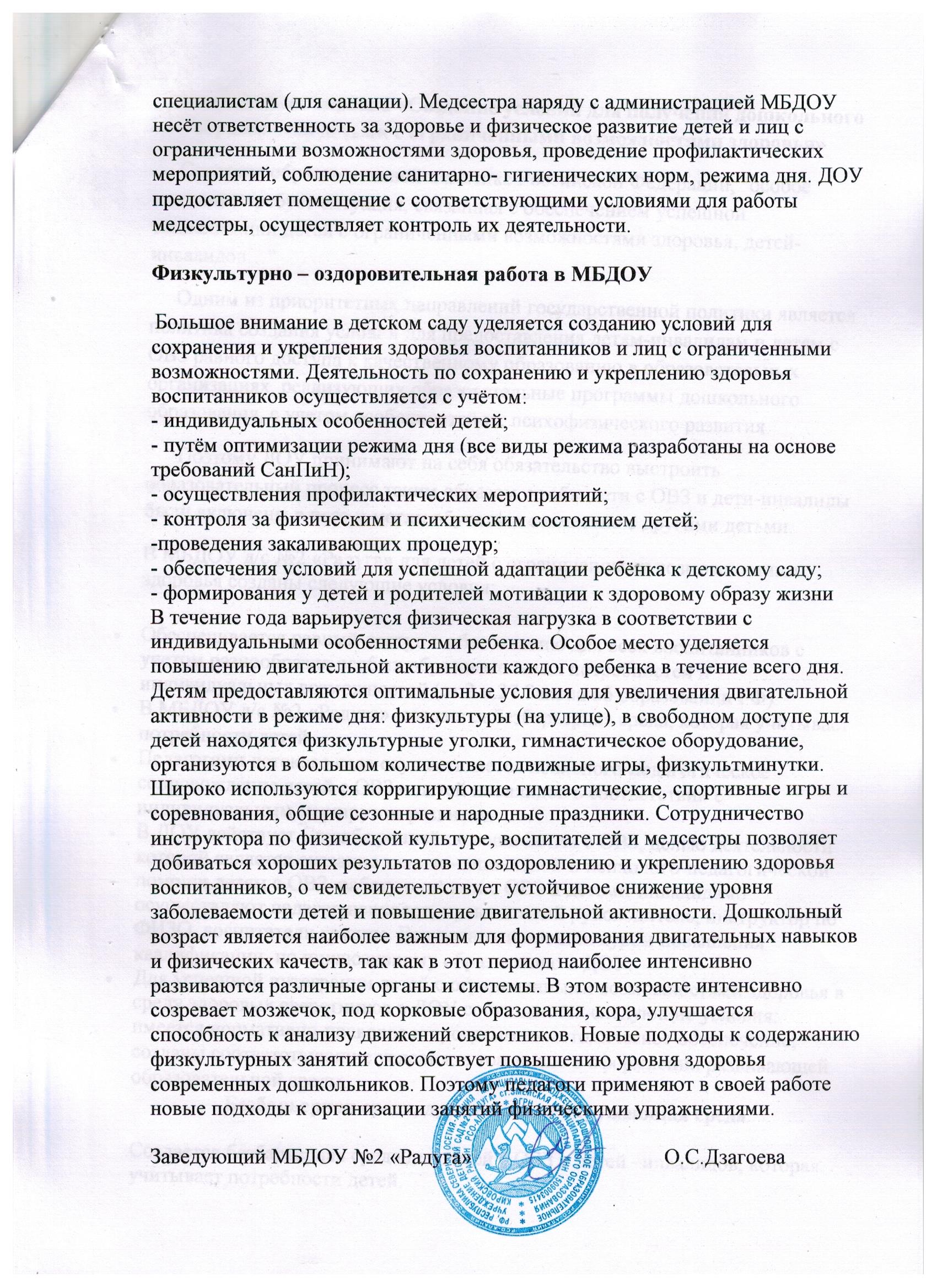 2021-2022 учебный год2022-2023 учебный год2023-2024 учебный год1 воспитанника с ДЦП;1 воспитанник миопия врожденная осложненная  высокая степень обоих глаз 1 воспитанника с ДЦП;1 воспитанник миопия врожденная осложненная  высокая степень обоих глаз 1 воспитанника с ДЦП;1 воспитанник миопия врожденная осложненная  высокая степень обоих глаз 